Raiganj University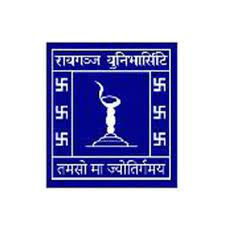 P.O. Raiganj, Uttar Dinajpur-733134Office of the RegistrarRef No: R-802/2021					       Date: 04/08/2021URGENT NOTICEThis is to notify to the students of UG-3rd, 5th semester (Hons. & Programme Course) & PG-3rd semester students whose admission payment is still pending will get one more chance to pay their due semester fees through the (Help Desk) at Office of the Controller of Examinations on and from 05/08/2021 to 06/08/2021 failing which they will not be allowed to fill up their Examination forms and their results will be withheld.Sd/-RegistrarCopy to:Hon’ble Vice Chancellor,Raiganj UniversityAll other concerned of this UniversityUniversity website